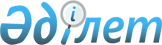 О внесении изменений в решение акима Жаксынского района от 7 декабря 2018 года № 9 "Об образовании избирательных участков на территории Жаксынского района"
					
			Утративший силу
			
			
		
					Решение акима Жаксынского района Акмолинской области от 27 марта 2020 года № 2. Зарегистрировано Департаментом юстиции Акмолинской области 30 марта 2020 года № 7769. Утратило силу решением акима Жаксынского района Акмолинской области от 9 июля 2021 года № 6
      Сноска. Утратило силу решением акима Жаксынского района Акмолинской области от 09.07.2021 № 6 (вводится в действие со дня официального опубликования).
      В соответствии со статьей 23 Конституционного Закона Республики Казахстан от 28 сентября 1995 года "О выборах в Республике Казахстан", аким Жаксынского района РЕШИЛ:
      1. Внести в решение акима Жаксынского района "Об образовании избирательных участков на территории Жаксынского района" от 7 декабря 2018 года № 9 (зарегистрировано в Реестре государственной регистрации нормативных правовых актов № 6909, опубликовано 14 декабря 2018 года в Эталонном контрольном банке нормативных правовых актов Республики Казахстан в электронном виде) следующие изменения:
      в приложении к указанному решению строку 3 изложить в новой редакции:
      "3. Избирательный участок № 458
      Местонахождение: Акмолинская область, Жаксынский район, село Кировское, улица Кирова, 10, сельский Дом культуры государственного коммунального казенного предприятия "Районный Дом культуры" при отделе культуры и развития языков Жаксынского района.
      Границы: село Кировское.";
      в приложении к указанному решению строку 6 изложить в новой редакции:
      "6. Избирательный участок № 461
      Местонахождение: Акмолинская область, Жаксынский район, село Моховое, улица Сакена Сейфуллина, 1, коммунальное государственное учреждение "Моховская основная школа" при отделе образования Жаксынского района.
      Границы: село Моховое, улица Абая – 6, 7, 8, 9, 11, 12; улица Амангельды Иманова – 1, 3, 5, 8, 9, 10, 11, 12, 13, 15, 19, 21, 23, 24, 25, 26, 28; улица Мира – 3, 4, 7, 8, 10, 11, 12, 13; улица Молодежная – 7, 8, 9, 10, 11, 12, 13, 54; улица Октябрьская – 1, 2, 3, 4, 5, 6, 7, 8, 9, 11, 12, 13, 14; улица Сакена Сейфуллина – 1, 1А, 1Б, 2, 3, 4, 5, 6, 7, 8, 9, 10, 11, 12, 13, 14, 15, 16, 17, 19, 21, 23, 27; улица Советская – 1, 2, 4, 5, 8; улица Тауелсиздик – 2, 6, 27.
      Границы: село Калмакколь, улица Дорожная – 1, 2, 4, 7; улица Амангельды Иманова – 2, 3, 4, 5, 6, 10, 11, 12, 13, 14, 15, 19, 20, 25, 27, 127; улица Озерная – 5, 6, 7, 8, 9, 10, 13, 16, 18; улица Степная – 1, 2, 3, 4, 6.";
      в приложении к указанному решению строку 7 исключить.
      2. Настоящее решение вступает в силу со дня государственной регистрации в Департаменте юстиции Акмолинской области и вводится в действие со дня официального опубликования.
      "СОГЛАСОВАНО"
      "27" марта 2020 года
					© 2012. РГП на ПХВ «Институт законодательства и правовой информации Республики Казахстан» Министерства юстиции Республики Казахстан
				
      Аким Жаксынского района

Б.Малгаждаров

      Председатель Жаксынской
районной территориальной
избирательной комиссии

Р.Тлепова
